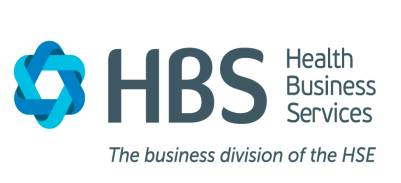 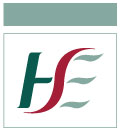 APPLICATION FORMHBS07390, Clinical Engineering Technician, PrincipalMayo University Hospital, CastlebarPlease read the Job Specification which provides useful information about the requirements of this role. Please ensure you download, read and fully understand the ‘Additional Campaign Information’ document specific to this campaign that is available on http://www.hse.ie/eng/staff/jobs/job_search/.  Please ensure you read the instructions for the completion of this Application Form and complete all areas, including the competency questions section, in full.  Failure to complete all areas of the Application Form will result in you not being brought forward to the interview stage of the selection process.Candidates should note that there can be a time delay in receiving email applications.  We recommend that applicants wishing to return an application by email should allow a minimum of 1 hour for their application to arrive by 12.00 noon on the closing date.  Applications will not be accepted after this date and time, no exceptions will be made. It is preferable that Application Forms are typed. Applications must be submitted as a Microsoft Word or PDF document format only.   Applications stored on personal online storage sites, e.g. Onedrive, Cloud, Dropbox, Google Drive etc will not be accepted. Applications submitted in other file formats e.g. Google Docs will not be accepted.  Please pay particular attention to ensure that your application is attached as an attachment (not a link to an online storage site e.g. Google Drive) when emailing your application.In relation to details of employment, if the space provided is insufficient, please attach additional pages ensuring to use the same format.Should you be invited for interview, you may take a 'hard' copy (ie. paper copy) of your Application Form with you.  Mobile devices are not permitted for use during your interview. The Health Service Executive will run this campaign in compliance with the Code of Practice prepared by the Commission for Public Service Appointments (CPSA). The Codes of Practice are available on the CPSA website www.cpsa.ie. Further information is also available in the Additional Campaign Information document. The Health Service Executive is an Equal Opportunities Employer.The Health Service Executive recognises its responsibilities under the Data Protection Acts 1988 to 2018 and the Freedom of Information Act 2014.APPLICANT DETAILSEuropean Economic Area (EEA)Are you an EEA (European Economic Area) National?  Yes       No  If you are a non-EEA citizen you must provide the requested documentation to support your application. Please see Appendix 2 of the ‘Additional Campaign Information’ document for further information and for a definition of an EEA National.In order to help us gauge the efficiency of our advertising strategy for this campaign, we would appreciate if you indicated below where you saw the campaign advertised. ++ More than one indication is allowed.Superannuation SchemesPlease indicate in the table below if you are currently in receipt of a Voluntary Early Retirement or Ill Health Early Retirement Pension from any of the Public Health Superannuation Schemes or any other Public Sector Superannuation Scheme listed at 1-5 below.If you have answered ‘yes’ in relation to being in receipt of a Voluntary Early Retirement or Ill Health Early Retirement pension from any of the above Superannuation Schemes please refer to Appendix 4 in ‘Additional Campaign Information’ for further details. Current Contractual StatusI am currently a HSE employee*		Yes  		No I am currently a Tusla employee*		Yes  		No Please tick the HSE/Tusla Area in which you workIf you answered yes to the above question, please choose the option below which best matches your current contractual status:I have a permanent contract	orI have a temporary contract	 *HSE / Tusla Employee = you are a direct employee of the HSE or Tusla and not in a post funded or partially funded by the HSE or TuslaProficiency in IrishCandidates will be afforded the added opportunity to demonstrate their ability to perform the duties of the office through Irish.  This assessment will be on a pass/fail basis and will not disturb the marks awarded in the selection process.  Where vacancies arise for which proficiency in Irish is a management requirement, the HSE will offer such posts in order of merit to candidates who have successfully passed the Irish assessment.  Please indicate if you wish to undertake an Irish assessment exam. Yes       / No  QUALIFICATIONS & ELIGIBILITY CRITERIAPlease indicate below how your qualifications and professional experience meet the eligibility criteria for the role.  Please note that if you omit information in this section pertinent to the eligibility criteria you will be deemed ineligible and subsequently not called forward to interview.  Please complete each section below.Hold as a minimum a recognised qualification at National Framework of Qualifications (NFQ), Level 7 or higher, in one of the following engineering disciplines; OrHold a recognised qualification at least equivalent to one of the following; AndPlease indicate your five years satisfactory and relevant postgraduate experience in an appropriate medical industrial field.  Please note that you must have achieved the 5 years (60 Months) experience no later than the closing date of this campaign.Date of receipt of your final exam results in the format DD/MM/YY: ________/_______/_______Please detail below (in months) your experience to date that demonstrates your fulfilling of the above eligibility criteria.  Please note that the information supplied here will be used to determine your eligibility for this campaign.  If you work in a part-time capacity please list your monthly hours and total months of work as they are.  Please do not make whole time equivalent calculations.*If it is not clearly evident from the Title of Post that it satisfies the eligibility criterion of Clinical Engineering Technician, Principal please provide further detail in the box below:AndThe above experience must include at least three years in a clinical engineering environment.Please note that you must have achieved the 3 years (36 Months) experience no later than the closing date of this campaign.Please detail below (in months) your experience to date that demonstrates your fulfilling of the above eligibility criteria.  Please note that the information supplied here will be used to determine your eligibility for this campaign.  If you work in a part-time capacity please list your monthly hours and total months of work as they are.  Please do not make whole time equivalent calculations.*If it is not clearly evident from the Title of Post that it satisfies the eligibility criterion of Clinical Engineering Technician, Principal please provide further detail in the box below:ADDITIONAL EDUCATIONAL ACHIEVEMENTSPlease list your second level and any (additional) third level educational achievements. CAREER OVERVIEWPlease ensure your full career history is clearly outlined below (e.g. if you took a career break, spent time out of work, please include this information so there are no gaps in your career history from when you left full-time education to present date).Detailed Career History - please begin by listing the most recent first.Competency Questions A guide to completing competency questions is available in Appendix 1 of this application form.  It is strongly recommended that you read the guide before completing this section of your application form.  All question areas must be completed.In the spaces below, briefly describe what you consider to be a good example of demonstrating your ability in each of the skill areas. A summary definition of each skill area is provided for your information. This is a summary of what we mean by each skill heading. Please provide the information in the format requested at (a), (b), and (c) in Appendix 1. Remember anything you say may be used as part of a shortlisting/ranking exercise and may be discussed in more depth at interview, should you be called to one.General DeclarationIt is important that you read this Declaration carefully and then sign it in the space below.Part 1: Obligations Placed on Candidates who participate in The Recruitment Process.The Public Service Management (Recruitment and Appointments) Act 2004 and Public Service Management (Recruitment and Appointments) Amendment Act 2013 makes very specific provisions in relation to the responsibilities placed on candidates who participate in recruitment campaigns and these are detailed in Section 4 of the Code of Practice issued under the Act.  These obligations are as follows:Any canvassing by or on behalf of candidates shall result in disqualification and exclusion from the recruitment process. Candidates shall not:knowingly or recklessly make a false or a misleading applicationknowingly or recklessly provide false information or documentationcanvass any person with or without inducementsimpersonate a candidate at any stage of the processknowingly or maliciously obstruct or interfere with the recruitment processknowingly and without lawful authority take any action that could result in the compromising of any test material or of any evaluation of itinterfere with or compromise the process in any wayAny person who contravenes the above provisions, or who assists another person in contravening the above provisions, shall be guilty of an offence.It is the policy of the HSE to report any such above contraventions to An Garda Siochana.In addition, where a person found guilty of an offence was or is a candidate at a recruitment / selection process, then, in accordance with the Public Service Management (Recruitment and Appointments) Act 2004 and Public Service Management (Recruitment and Appointments) Amendment Act 2013.where he / she has not been appointed to a post, he / shall be disqualified as a candidate; andwhere he / she has been appointed as a result of that process, he / she shall forfeit that appointmentPart 2Declaration: “I declare that to the best of my knowledge and belief there is nothing in relation to my conduct, character or personal background of any nature that would adversely affect the position of trust in which I would be placed by virtue of my appointment to this position.  I hereby confirm my irrevocable consent to the Health Service Executive to the making of such enquiries, as the Health Service Executive deems necessary in respect of my suitability for the post in respect of which this application is made.I hereby accept and confirm the entitlement of the Health Service Executive to reject my application or terminate my employment (in the event of a contract of employment having been entered into) if I have omitted to furnish the Health Service Executive with any information relevant to my application or to my continued employment with the Health Service Executive or where I have made any false statement or misrepresentation relevant to this application or my continuing employment with the Health Service Executive.Furthermore, I hereby declare that all the particulars furnished in connection with this application are true, and that I am aware of the qualifications and particulars for this position.  I understand that I may be required to submit documentary evidence in support of any particulars given by me on my Application Form.  I understand that any false or misleading information submitted by me will render me liable to automatic disqualification or render me liable to dismissal, if employed.”Failure to sign application will render it invalid.Signed:(Name of Applicant)         Date: REFERENCESPlease give three referees (including your current employer).  Please ensure that the referees you provide are from a clinical perspective - We retain the right to contact all previous employers.  Do you wish us to contact you prior to contacting your referees? Yes       / No  1. Name and Job Title of Referee: Dates From-To (MM/YY- MM/YY): Professional Relationship to Candidate:			Postal Address: Telephone Contact Details:   Mobile: 			Landline: Email Address:2. Name and Job Title of Referee: Dates From-To (MM/YY- MM/YY): Professional Relationship to Candidate:			Postal Address: Telephone Contact Details:   Mobile: 			Landline:Email Address:3. Name and Job Title of Referee: Dates From-To (MM/YY- MM/YY): Professional Relationship to Candidate:			Postal Address: Telephone Contact Details:   Mobile: 			Landline:Email Address:APPLICANT CHECKLISTIf all required details / documentation (as below) are not submitted with your application we will be unable to process your application to the next stage of the process i.e. short listing / interview. APPENDIX 1 – GUIDE TO COMPLETING COMPETENCY QUESTIONSIn the Competency Questions section, you are required to describe some of your personal achievements to date that demonstrate certain necessary skills and qualities required for the position. All question areas must be completed. The instructions below will help you to complete your answers and will also be of valuable help for you when preparing for interview.For each question area, you are given a description of a skill or quality. You are then asked to describe a situation, from your own experience, which you think is the best example of where you have demonstrated your ability in this area.  It is essential that you describe how you demonstrated the skill or quality in question. The information you present here may be used to help structure your interview, should you be invited to one. It may also form part of a ranking exercise process. This means that a ranking board will ‘rank’ applicants based on information put forward in your Application Form. Interviews may be held on a phased basis, inviting applicants to interview based on the position held in the ranking exercise. A primary panel will be formed of candidates successful in the first phase of interviews.  If subsequent interviews are held candidates successful at these interviews will be added to the end of the primary panel and will be listed with a lower order of merit.Therefore, it is important to compose your replies carefully in this section and to structure your answer so that you give specific information about what you have done. For each example please include the following:(a)	The nature of the task, problem or objective;(b)	What you actually did and how you demonstrated the skill or quality (and, where appropriate, the date you demonstrated it);(c)	The outcome or result of the situation and your estimate of the proportion of credit you can claim for the outcome.Competency questions are designed to help you to present relevant evidence in order that decision makers can evaluate how well you ‘fit’ the requirements of a particular role.  Relevant evidence is usually drawn from your work experience and the way in which you have accomplished a range of activities.  Those involved in screening the applications will be evaluating the information you give against specific skills required for effective performance in the role.  To do this they need you to give enough detail so that they can tell what you actually did and how you did it.The people doing the screening will not assume that you demonstrate a skill at the right level just because of your current role, length of experience or educational qualifications.  These do not give enough evidence about how you accomplished relevant tasks.So, if a question is about your approach to decision making, you need to do more than describe your current role and list important decisions you have made.  You will need to describe how you reached relevant decisions.Some guidelines for presenting yourself well:Give specific examples: most questions will ask you to describe an example of when you have demonstrated a skill: try to do this concisely but with enough detail so that the reader will be clear about what you actually did.  This detail might include information about timescales, the number of people involved, budgets etc.  It can help to use bullet points to that the sequence of events is clear to the reader.Give a range of examples: if possible, base your answers on different situations or challenges you faced rather than rely on just one experience.  This helps the reader to evaluate how you tackle different challenges and not just your behaviour in a ‘one off’ situation.Be concrete rather than theoretical: a clear description of how you actually behaved in a particular situation (and why) is of much more use to the reader than a vague or general description of what you consider to be desirable attributes.ExampleCommunication Skills: The effective x must be able to adapt communication style to particular situations and audiences….. able to produce clear and concise written information….Example 1: I was responsible for producing important management reports and supporting presentations for a range of important and high profile clients.  Through my understanding of the clients’ needs and my effective communication skills, I have ensured that the reports that go to the clients are relevant and focused, and are continually improved.  The reports I have produced and the presentations I have made were well received by all my clients.  As a result of the combination of my analytical thinking and interpersonal and communication skills, my brief has been extended to lead the development of the strategic plan for the organisation.This is not a good example because:It does not give sufficient details of exactly what the person did or how they actually demonstrated their ‘ effective communications skills’;It is not clear where the information requested at (a), (b) and (c) is presented.Example 2: (a) The unit I was attached to was responsible for producing a management report and supporting oral presentation for several large clients, some with significant problems and issues to report.  In some cases the management report was publicly available and was subject to a great deal of scrutiny.  A new style/format of management letter needed to be developed for my clients, as many of the clients were complaining that the letters were too large/long and difficult to read.(b) I was tasked with developing a new style of management letter for the clients.  I had to meet stringent quality requirements/criteria whilst addressing the need to reduce its size.  Following consultation, mainly over the phone and face-to-face, with the majority of our clients, I realised that a summarised report format with a better visual and more interactive presentation was the answer.  I developed a format for a summarised report, reducing the average length from 40 pages to just 10.  I achieved this through careful editing of information and increased use of graphs etc.  I then developed a more focused presentation to clients and included more graphical displays and incorporated short presentations by colleagues directly involved in producing the work.  During the presentations I encouraged clients to ask questions and develop their understanding of the issues at hand.(c )The summarised management report and improved presentations were seen as a success by the clients, who with exception, in responding to an evaluation survey, found the new format/style better than the previous, and all requested that the revised system should be continued. 80% creditThis is a better example because:It describes exactly what the person did and how they communicated, i.e. ‘…..consultation, mainly over the phone and face-to face’; ‘developed a format for a summarised report, reducing the average length from 40 pages to just 10’; ‘achieved this through careful editing of the information and increased use of graphs’ and  ‘encouraged clients to ask questions’.It is clearer where the information requested at (a), (b) and (c) of the supplementary question section is presented.NotesIt is important that you write clearly and concisely. Your written communication skills will be assessed against what you write on your application form. It is highly recommended that you keep a copy of this section of the application form. Please do not use the same example to illustrate your answer for more than two skill areas.Should you be called to interview, the board may look for additional examples of where you demonstrated the skills required for this post. Therefore, you should think of a number of examples of where you demonstrated each of the skills.Closing Date & TimeWednesday 19th June @ 12 noonReturn Application Forms ToPlease return completed application form to applyalliedhealth@hse.ie using the subject line HBS07390 Clinical Engineering Technician, PrincipalPostal application to Aidan Whelan at HBS Recruit, Health Business Services, HSE, Aras Slainte Chluainin, Manorhamilton, Co. LeitrimAnticipated Interview Date(s)To be confirmedPosition Applied For:Clinical Engineering Technician, PrincipalCampaign Reference No.:HBS07390Personal DetailsFirst Name:Last Name:Postal Address for Correspondence:Postal Address for Correspondence:Postal Address for Correspondence:Mobile Telephone (mandatory):Contact Telephone No. 2:Email Address (mandatory):(You may provide more than one)Drivers Licence:(Please state type & category)Drivers Licence:(Please state type & category)LinkedInHSE Website Word of mouth – my manager/colleagueNotification from HSE Talent Pool Other – please say whichYesNoLocal Government Superannuation Scheme (LGSS)Health Service Executive Employee Superannuation  SchemeVoluntary Hospital’s Superannuation Scheme (VHSS)Nominated Health Agencies Superannuation Scheme (NHASS)Other Public Service Superannuation SchemeIf yes, please provide further details:_______________________________________________________Dublin Mid LeinsterSouthDublin North EastWestDisciplineDuration of AwardFrom – To  (00/00)College / Educational InstitutionName of CourseLevel of Award on the NFQ Framework maintained by QQIhttp://www.nfq-qqi.com/(i.1) Electronic, (i.2) Electrical,(i.3) Instrument Physics, (i.4) Industrial Instrumentation, (i.5) Applied Physics,(i.6) Mechanical, (i.7) Mechatronic, (i.8) Biomedical EngineeringDisciplineDuration of AwardFrom – To  (00/00)College / Educational InstitutionName of CourseLevel of Award on the NFQ Framework maintained by QQIhttp://www.nfq-qqi.com/(i.1) Electronic, (i.2) Electrical,(i.3) Instrument Physics, (i.4) Industrial Instrumentation, (i.5) Applied Physics,(i.6) Mechanical, (i.7) Mechatronic, (i.8) Biomedical EngineeringIf your educational award has not been obtained in the Republic of Ireland, have you received recognition of your qualifications? (see Appendix 1 of Additional Campaign Information for further information).Please tick appropriate box:If your educational award has not been obtained in the Republic of Ireland, have you received recognition of your qualifications? (see Appendix 1 of Additional Campaign Information for further information).Please tick appropriate box:YesNoFrom Date 00/00/00 To Date00/00/00Average Monthly HoursTotal Months EmployerTitle of PostTotal Cumulative MonthsTotal Cumulative MonthsTotal Cumulative MonthsFrom Date 00/00/00 To Date00/00/00Average Monthly HoursTotal Months EmployerTitle of PostTotal Cumulative MonthsTotal Cumulative MonthsTotal Cumulative MonthsDatesFrom/ToEducational InstitutionConferringBodyCourse of StudyQualification AchievedGrades AchievedFromToTitleEmployerJob Title: Grade/ Management Level (if applicable):Job Title: Grade/ Management Level (if applicable):Employer(s) & Department Name:Employer(s) & Department Name:From (00/00):To(00/00):Main Roles & Responsibilities:Main Roles & Responsibilities:Job Title: Grade/ Management Level (if applicable):Job Title: Grade/ Management Level (if applicable):Employer(s) & Department Name:Employer(s) & Department Name:From (00/00):To(00/00):Main Roles & Responsibilities:Main Roles & Responsibilities:Job Title: Grade/ Management Level (if applicable):Job Title: Grade/ Management Level (if applicable):Employer(s) & Department Name:Employer(s) & Department Name:From (00/00):To(00/00):Main Roles & Responsibilities:Main Roles & Responsibilities:Job Title: Grade/ Management Level (if applicable):Job Title: Grade/ Management Level (if applicable):Employer(s) & Department Name:Employer(s) & Department Name:From (00/00):To(00/00):Main Roles & Responsibilities:Main Roles & Responsibilities:Job Title: Grade/ Management Level (if applicable):Job Title: Grade/ Management Level (if applicable):Employer(s) & Department Name:Employer(s) & Department Name:From (00/00):To(00/00):Main Roles & Responsibilities:Main Roles & Responsibilities:1. Planning and Managing ResourcesIt is important that the Clinical Engineering Technician, Principal demonstrates the ability to plan, organise and prioritise their workload to ensure optimum service delivery.  Within this, s/he must have the ability to pre-empt potential problems or competing priorities.  S/he must demonstrate flexibility and adaptability in response to workforce demands. In the space below please give an example of a situation where you best demonstrated your ability in this area.2. Team Skills & Leadership SkillsIt is important that the Clinical Engineering Technician, Principal can work independently as well as part of a wider healthcare team; building and maintaining relationships and understanding and valuing individuals and their respective professional roles.  It is important that s/he maintains open communication channels with team members and others, as appropriate.  Furthermore, it is important that s/he reacts constructively to setbacks.In the space below please give an example of a situation where you best demonstrated your ability in this area.3.  Commitment to Providing a Quality ServiceAn effective Clinical Engineering Technician, Principal demonstrates a commitment to providing a quality service.  S/he is innovative and open to change in striving to ensure high standards in service delivery.  S/he ensures that all service users are treated with dignity and respect and makes certain that the welfare of the service user is a key consideration at all times.  S/he monitors and reviews his/her own work to ensure its quality and accuracy.In the space below please give an example of a situation where you best demonstrated your ability in this area.4. Evaluating Information and Judging SituationsIt is important for a Clinical Engineering Technician, Principal to make decisions and solve problems in a timely manner. S/he will gather and analyse information from a variety of relevant sources before making a decision and will use opportunities to empower others as appropriate. S/he will display the ability to explain the rationale behind decisions confidently when faced with opposing or competing demands. In the space below please give an example of a situation where you best demonstrated your ability in this area.5. Experience Relevant To The RolePlease provide below specific details from your experience to date that you feel help you meet the requirements for this post as detailed in the Job Specification. Please note that the information supplied here will be taken into consideration in determining your eligibility and / or shortlisting / ranking for this campaign. Please include dates, the name of your employer & department where you worked and details as to how you meet the requirements specified in the eligibility and ‘post specific requirements’ section of the Job Specification.5. Experience Relevant To The RolePlease provide below specific details from your experience to date that you feel help you meet the requirements for this post as detailed in the Job Specification. Please note that the information supplied here will be taken into consideration in determining your eligibility and / or shortlisting / ranking for this campaign. Please include dates, the name of your employer & department where you worked and details as to how you meet the requirements specified in the eligibility and ‘post specific requirements’ section of the Job Specification.Date(s) from – Date(s) toEmployer(s) & Department NamePlease demonstrate your depth and breadth of experience in all aspects of medical equipment management for example specification, tender evaluation, equipment selection, commissioning, maintenance, user training and decommissioning as relevant to the role.Please demonstrate your depth and breadth of experience in all aspects of medical equipment management for example specification, tender evaluation, equipment selection, commissioning, maintenance, user training and decommissioning as relevant to the role.Date(s) from – Date(s) toEmployer(s) & Department NamePlease demonstrate your depth and breadth of experience in the provision of medical equipment user training as relevant to the role.Please demonstrate your depth and breadth of experience in the provision of medical equipment user training as relevant to the role.Mobile Telephone NumberEmail AddressPostal AddressMandatoryThat the information you have provided in the Qualification/ Eligibility Criteria section clearly shows how your qualifications/ experience match the requirements.  Dates should be clearly indicated i.e. DD/MM/YY, qualification titles etc.MandatoryCompetency Questions, each question must be fully completed MandatoryWork Permit Documentation (if relevant to non-EEA applicants). Please refer to Appendix 2 of the Additional Campaign information document for details of documentation required.MandatoryApplication is submitted by the closing date and time and that you have used the campaign reference in the subject line of your email.MandatoryThat you have downloaded and saved the Job Specification and Additional Campaign Information for future reference.That you have downloaded and saved the Job Specification and Additional Campaign Information for future reference.That you have downloaded and saved the Job Specification and Additional Campaign Information for future reference.